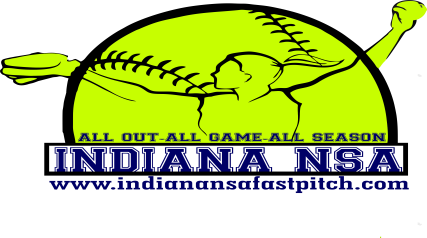 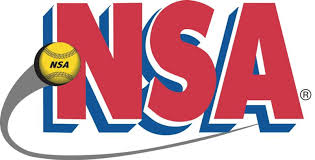 Plex-Mr Freeze TournamentJanuary 19-21, 201816u PoolNortheast Indiana Thunderboltz		4)  Kendallville Heat	Northwest Ohio Heat Nation			5)  Harris Heat DralleCaledonia Chaos				6)  True ImpactSaturday	Field #1						Field # 211:40 AM	NEI Thunderboltz vs NWO Heat Nation		Caledonia Chaos vs Kendallville Heat12:50 PM	Harris Heat vs True Impact			NEI Thunderboltz vs Kendallville Heat T2:00 PM	Caledonia Chaos vs True Impact T		NWO Heat Nation vs Harris Heat7:50 PM	NEI Thunderboltz vs True Impact		NWO Heat Nation vs Kendallville Heat9:00 PM	Caledonia Chaos vs Harris Heat		All Pool Games are 60 Minutes, revert back if not complete16uTeam NameWinsLossesTiesRuns AllowedRuns Scored 1NWO Heat Nation 3 2 19 5Caledonia Chaos 2 1 10 5 6NEI Thunderboltz 2 1 14 5 3Kendallville Heat 1 1 1 8 8 2Harris Heat 2 1 12 9 4True Impact 1 1 1 10 10